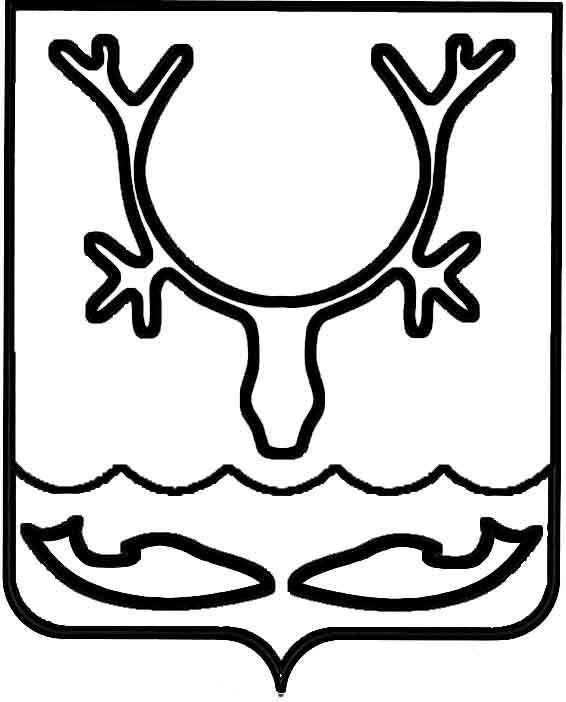 Администрация муниципального образования
"Городской округ "Город Нарьян-Мар"ПОСТАНОВЛЕНИЕО внесении изменений в постановление Администрации МО "Городской округ            "Город Нарьян-Мар" от 29.08.2018 № 577            "Об утверждении муниципальной программы муниципального образования "Городской   округ "Город Нарьян-Мар" "Повышение эффективности реализации молодежной политики в муниципальном образовании "Городской округ "Город Нарьян-Мар"В соответствии со статьей 179 Бюджетного кодекса Российской Федерации, постановлением Администрации МО "Городской округ "Город Нарьян-Мар" 
от 10.07.2018 № 453 "Об утверждении порядка разработки, реализации и оценки эффективности муниципальных программ МО "Городской округ "Город Нарьян-Мар" Администрация муниципального образования "Городской округ "Город Нарьян-Мар"П О С Т А Н О В Л Я Е Т:1.	Внести изменения в муниципальную программу муниципального образования "Городской округ "Город Нарьян-Мар" "Повышение эффективности реализации молодежной политики в муниципальном образовании "Городской округ "Город Нарьян-Мар", утвержденную постановлением Администрации муниципального образования "Городской округ "Город Нарьян-Мар" от 29.08.2018 
№ 577 (с изменениями, внесенными постановлением Администрации муниципального образования "Городской округ "Город Нарьян-Мар" от 08.11.2021 № 1337), согласно Приложению к настоящему постановлению. 2.	Настоящее постановление вступает в силу со дня его подписания 
и подлежит официальному опубликованию.Приложениек постановлению Администрациимуниципального образования"Городской округ "Город Нарьян-Мар"от 30.12.2021 № 1630Изменения в муниципальную программу муниципального образования "Городской округ "Город Нарьян-Мар" "Повышение эффективности реализации молодежной политики в муниципальном образовании "Городской округ 
"Город Нарьян-Мар"Строку "Объемы и источники финансирования муниципальной программы" паспорта Программы изложить в новой редакции:"".2.	В Приложении 1 к Программе строку "Доля молодежи, проживающей 
на территории муниципального образования "Городской округ "Город Нарьян-Мар", задействованной в мероприятиях, проводимых в сфере самореализации и эффективной социализации" изложить в новой редакции:"".3.	Приложение 2 к Программе изложить в новой редакции:"Приложение 2к программеРесурсное обеспечениереализации муниципальной программы муниципального образования "Городской округ "Город Нарьян-Мар""Повышение эффективности реализации молодежной политики в муниципальном образовании "Городской округ "Город Нарьян-Мар" Ответственный исполнитель: Управление организационно-информационного обеспечения Администрации МО "Городской округ "Город Нарьян-Мар""".4.	Приложение 3 к Программе изложить в новой редакции: "Приложение 3к программеПеречень мероприятиймуниципальной программы муниципального образования "Городской округ "Город Нарьян-Мар" "Повышение эффективности реализации молодежной политики в муниципальном образовании "Городской округ "Город Нарьян-Мар"Ответственный исполнитель: Управление организационно-информационного обеспечения Администрации МО "Городской округ "Город Нарьян-Мар"".30.12.2021№1630Глава города Нарьян-Мара О.О. БелакОбъемы и источники финансирования муниципальной программыОбщий объем финансирования Программы 
7 751,51604 тыс. рублей, в том числе по годам:2019 год – 1 992,0 тыс. руб.;2020 год – 622,9 тыс. руб.;2021 год – 692,11604 тыс. руб.;2022 год – 1 481,50000 тыс. руб.;2023 год – 1 481,50000 тыс. руб.;2024 год – 1 481,50000 тыс. руб.;из них за счет средств бюджета МО "Городской округ "Город Нарьян-Мар" (далее – городской бюджет) 
7 751,51604 тыс. рублей, в том числе по годам:2019 год – 1 992,0 тыс. руб.;2020 год – 622,9 тыс. руб.;2021 год – 692,11604 тыс. руб.;2022 год – 1 481,50000 тыс. руб.;2023 год – 1 481,50000 тыс. руб.;2024 год – 1 481,50000 тыс. руб.НаименованиеЕдиница измеренияЗначения целевых показателейЗначения целевых показателейЗначения целевых показателейЗначения целевых показателейЗначения целевых показателейЗначения целевых показателейЗначения целевых показателейНаименованиеЕдиница измеренияБазовый2017 год2019 год2020 год 2021 год 2022 год2023 год 2024 годАБ1234567Доля молодежи, проживающей 
на территории муниципального образования "Городской округ "Город Нарьян-Мар", задействованной 
в мероприятиях, проводимых в сфере самореализации 
и эффективной социализации%1,1001,01,31,71,3Наименование муниципальной программы(подпрограммы)Источник финансированияОбъем финансирования, тыс. рублейОбъем финансирования, тыс. рублейОбъем финансирования, тыс. рублейОбъем финансирования, тыс. рублейОбъем финансирования, тыс. рублейОбъем финансирования, тыс. рублейОбъем финансирования, тыс. рублейНаименование муниципальной программы(подпрограммы)Источник финансированияВсегов том числе:в том числе:в том числе:в том числе:в том числе:в том числе:Наименование муниципальной программы(подпрограммы)Источник финансированияВсего2019год2020год2021год2022год2023год2024годАБ1234567Муниципальная программа муниципального образования "Городской округ "Город 
Нарьян-Мар" "Повышение эффективности реализации молодежной политики 
в муниципальном образовании "Городской округ "Город 
Нарьян-Мар"Итого, в том числе:7 751,516041 992,0622,9692,116041 481,500001 481,500001 481,50000Муниципальная программа муниципального образования "Городской округ "Город 
Нарьян-Мар" "Повышение эффективности реализации молодежной политики 
в муниципальном образовании "Городской округ "Город 
Нарьян-Мар"городской бюджет7 751,516041 992,0622,9692,116041 481,500001 481,500001 481,50000Наименование направления (мероприятия)Источник финансированияОбъем финансирования, тыс. рублейОбъем финансирования, тыс. рублейОбъем финансирования, тыс. рублейОбъем финансирования, тыс. рублейОбъем финансирования, тыс. рублейОбъем финансирования, тыс. рублейОбъем финансирования, тыс. рублейНаименование направления (мероприятия)Источник финансированияВсегов том числе:в том числе:в том числе:в том числе:в том числе:в том числе:Наименование направления (мероприятия)Источник финансированияВсего2019год2020год2021год2022год2023год2024год1. Основное мероприятие: формирование системы продвижения инициативной 
и талантливой молодежиИтого,в том числе:4 530,286281 114,3325,4316,18628924,80000924,80000924,800001. Основное мероприятие: формирование системы продвижения инициативной 
и талантливой молодежигородской бюджет  4 530,286281 114,3325,4316,18628924,80000924,80000924,800001.1. Мероприятия, направленные 
на самореализацию молодежиИтого,в том числе:2 386,46600832,60,0230,26600441,20000441,20000441,200001.1. Мероприятия, направленные 
на самореализацию молодежигородской бюджет  2 386,46600832,60,0230,26600441,20000441,20000441,200001.1.1. Семинар "Школа лидеров"Итого,в том числе:616,80000224,80,098,0000098,0000098,0000098,000001.1.1. Семинар "Школа лидеров"городской бюджет  616,80000224,80,098,0000098,0000098,0000098,000001.1.2. День самоуправленияИтого, в том числе:269,6900024,80,026,1900072,9000072,9000072,900001.1.2. День самоуправлениягородской бюджет  269,6900024,80,026,1900072,9000072,9000072,900001.1.3. Проведение игр КВН                    
в г. Нарьян-МареИтого, в том числе:300,00000300,00,00,000000,000000,000000,000001.1.3. Проведение игр КВН                    
в г. Нарьян-Марегородской бюджет  300,00000300,00,00,000000,000000,000000,000001.1.4. Акция "Мой подарок городу"Итого, в том числе:878,77600210,50,0106,07600187,40000187,40000187,400001.1.4. Акция "Мой подарок городу"городской бюджет  878,77600210,50,0106,07600187,40000187,40000187,400001.1.5. Новогоднее мероприятие 
для молодых семейИтого, в том числе:321,2000072,50,00,0000082,9000082,9000082,900001.1.5. Новогоднее мероприятие 
для молодых семейгородской бюджет  321,2000072,50,00,0000082,9000082,9000082,900001.2. Мероприятия, направленные 
на поддержку и социализацию молодежи Итого,в том числе:2 143,82028281,7325,485,92028483,60000483,60000483,600001.2. Мероприятия, направленные 
на поддержку и социализацию молодежи городской бюджет  2 143,82028281,7325,485,92028483,60000483,60000483,600001.2.1. Участие молодежи города во Всероссийских форумах, съездах, фестивалях и конкурсах Итого, в том числе:2 143,82028281,7325,485,92028483,60000483,60000483,600001.2.1. Участие молодежи города во Всероссийских форумах, съездах, фестивалях и конкурсах городской бюджет  2 143,82028281,7325,485,92028483,60000483,60000483,600002. Основное мероприятие: военно-патриотическое воспитание молодежиИтого,в том числе:1 440,38500429,4100,061,08534283,30000283,30000283,300002. Основное мероприятие: военно-патриотическое воспитание молодежигородской бюджет  1 440,38500429,4100,061,08534283,30000283,30000283,300002.1. Организация досугово-спортивных мероприятий Итого,в том числе:1 090,38500379,40,011,08534233,30000233,30000233,300002.1. Организация досугово-спортивных мероприятий городской бюджет  1 090,38500379,40,011,08534233,30000233,30000233,300002.1.1. Городская военно-спортивная игра "К защите Родины - готов"Итого, в том числе:773,40000183,00,00,00000196,80000196,80000196,800002.1.1. Городская военно-спортивная игра "К защите Родины - готов"городской бюджет  773,40000183,00,00,00000196,80000196,80000196,800002.1.2. Участие молодежи города Нарьян-Мара 
в спортивно-туристических слетах, сборах, соревнованиях, эстафетахИтого, в том числе:316,98530196,40,011,0853436,5000036,5000036,500002.1.2. Участие молодежи города Нарьян-Мара 
в спортивно-туристических слетах, сборах, соревнованиях, эстафетахгородской бюджет  316,98530196,40,011,0853436,5000036,5000036,500002.2. Реализация мероприятий, направленных на исполнение социальных обязательств и развитие добровольчества  Итого,в том числе:350,0000050,0100,050,0000050,0000050,0000050,000002.2. Реализация мероприятий, направленных на исполнение социальных обязательств и развитие добровольчества  городской бюджет  350,0000050,0100,050,0000050,0000050,0000050,000002.2.1. Сотрудничество 
с МПК "Нарьян-Мар"Итого, в том числе:350,0000050,0100,050,0000050,0000050,0000050,000002.2.1. Сотрудничество 
с МПК "Нарьян-Мар"городской бюджет  350,0000050,0100,050,0000050,0000050,0000050,000002.2.2. Добровольческая акция "Памятники Победы" Без финансирования0,000000,00,00,000000,000000,000000,000002.2.2. Добровольческая акция "Памятники Победы" Без финансирования0,000000,00,00,000000,000000,000000,000002.2.3. Проведение общегородских волонтерских акций, круглых столов, семинаров, тематических встреч совместно с общественными организациями и военным комиссариатом округаБез финансирования0,000000,00,00,000000,000000,000000,000002.2.3. Проведение общегородских волонтерских акций, круглых столов, семинаров, тематических встреч совместно с общественными организациями и военным комиссариатом округаБез финансирования0,000000,00,00,000000,000000,000000,000003. Основное мероприятие: Формирование здорового образа жизни, профилактика асоциальных проявлений 
в молодежной средеИтого,в том числе:1 780,84442448,3197,5314,84442273,40000273,40000273,400003. Основное мероприятие: Формирование здорового образа жизни, профилактика асоциальных проявлений 
в молодежной средегородской бюджет  1 780,84442448,3197,5314,84442273,40000273,40000273,400003.1. Информационно-просветительская профилактика Итого, в том числе:864,08600214,0197,597,08600118,50000118,50000118,500003.1. Информационно-просветительская профилактика городской бюджет  864,08600214,0197,597,08600118,50000118,50000118,500003.1.1. Профилактика асоциальных проявлений 
с использованием средств массовой информации 
и изготовлением агитационных материалов Итого, в том числе:864,08600214,0197,597,08600118,50000118,50000118,500003.1.1. Профилактика асоциальных проявлений 
с использованием средств массовой информации 
и изготовлением агитационных материалов городской бюджет  864,08600214,0197,597,08600118,50000118,50000118,500003.2 Коррекционная профилактика асоциальных проявленийИтого,в том числе:916,75842234,30,0152,00000154,90000154,90000154,900003.2 Коррекционная профилактика асоциальных проявленийгородской бюджет  916, 75842234,30,0152,00000154,90000154,90000154,900003.2.1. Ежегодная акция "Мои здоровые выходныеИтого, в том числе:760,00000143,30,0152,00000154,90000154,90000154,900003.2.1. Ежегодная акция "Мои здоровые выходныегородской бюджет  760,00000143,30,0152,00000154,90000154,90000154,900003.2.2. Участие молодежи города, стоящей 
на профилактических учетах, в семинарах, тренингах 
и адаптационных программах Итого, в том числе:156,7584291,00,065,758420,000000,000000,000003.2.2. Участие молодежи города, стоящей 
на профилактических учетах, в семинарах, тренингах 
и адаптационных программах городской бюджет  156,7584291,00,065,758420,000000,000000,00000Всего по Программе Итого, в том числе:7 751,516041 992,0622,9692,116041481,500001481,500001481,50000Всего по Программе городской бюджет  7 751,516041 992,0622,9692,116041481,500001481,500001481,50000